PRECISION MACHINING 48.0500.30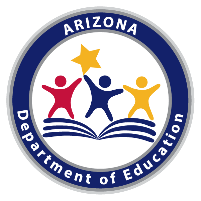 TECHNICAL STANDARDSAn Industry Technical Standards Validation Committee developed and validated these standards on January 30, 2020. The Arizona Career and Technical Education Quality Commission, the validating authority for the Arizona Skills Standards Assessment System, endorsed these standards on July 13, 2020.Note: Arizona’s Professional Skills are taught as an integral part of the Precision Machining program.PRECISION MACHINING 48.0500.30TECHNICAL STANDARDSAn Industry Technical Standards Validation Committee developed and validated these standards on January 30, 2020. The Arizona Career and Technical Education Quality Commission, the validating authority for the Arizona Skills Standards Assessment System, endorsed these standards on July 13, 2020.Note: Arizona’s Professional Skills are taught as an integral part of the Precision Machining program.The Technical Skills Assessment for Precision Machining is available SY2021-2022.The Technical Skills Assessment for Precision Machining is available SY2021-2022.STANDARD 1.0 ANALYZE THE EVOLUTION OF PRECISION MACHININGSTANDARD 1.0 ANALYZE THE EVOLUTION OF PRECISION MACHINING1.1Explain the machining process (i.e., utilizing YouTube videos, etc.)1.2Discuss the history of machining1.3Identify the significance of machining in society1.4Discuss types of machine tools (e.g., sawing machines, drill press, lathe, milling, CNC mills, CNC lathes, and CAD CAM)1.5Discuss types of machining operations [e.g., abrasive, electrical discharge, laser, waterjet, and additive manufacturing (i.e., 3D printing, etc.)]1.6Identify the national standards and certifications for the industry1.7Discuss new advances in the industry [i.e., additive manufacturing (i.e., 3D printing, etc.), multiaxis machining, etc.]STANDARD 2.0 APPLY INDUSTRY SAFETY STANDARDS FOR PRECISION MACHININGSTANDARD 2.0 APPLY INDUSTRY SAFETY STANDARDS FOR PRECISION MACHINING2.1Explain the purpose of the Occupational Safety and Health Administration (OSHA)2.2Identify Personal Protective Equipment (PPE) appropriate for working in a machining environment2.3Interpret basic Safety Data Sheet (SDS) information2.4Identify potential shop accidents and causes that lead to them2.5Follow shop safety rules (e.g., clothing/jewelry, PPE, and accepted behavior)STANDARD 3.0 APPLY PRINT READING AND KNOWLEDGE AND SKILLSSTANDARD 3.0 APPLY PRINT READING AND KNOWLEDGE AND SKILLS3.1Use industry language to describe prints, engineered drawings, line conventions and lettering, title blocks and parts lists, and GD&T (geometric dimension and tolerance)3.2Identify shapes, geometric terms and constructions, multiview drawings, section views, auxiliary views, and screw thread representation3.3Identify fundamentals of size descriptions (e.g., dimensioning, tolerancing, machining specifications and drawing notes, surface texture symbols, geometric dimensioning and tolerancing, classes of fit, and drawing revision systems)3.4Explain industrial drawing types (e.g., detailed and assembly drawings)3.5Describe specialized parts and prints (i.e., welding prints, precision sheet metal parts, plastic parts, springs and fasteners, gears, splines, serrations, cam diagrams, instrumentation, etc.)STANDARD 4.0 IMPLEMENT PRECISION AND SEMI‐PRECISION MEASUREMENTSTANDARD 4.0 IMPLEMENT PRECISION AND SEMI‐PRECISION MEASUREMENT4.1Explain the purpose of quality assurance, process planning, and quality control systems in the machining industry [e.g., Statistical Process Control (SPC), and International Organization for Standardization (ISO)]4.2Perform machine tool math (e.g., fractional operations, fractional/decimal conversion, ratios and proportions, English/metric conversions, basic geometry, angles, Cartesian coordinates, and basic trigonometry)4.3Use semi‐precision measurement tools (e.g., machinist’s rule, combination sets, protractors, and scales)4.4Use precision measurement tools (e.g., gage blocks, dial calipers, sine tools, micrometers, optical comparators, dial/test indicators, and height gages)STANDARD 5.0 DISTINGUISH AMONG TYPES OF MATERIALS AND ROUTINE MAINTENANCE REQUIREMENTSSTANDARD 5.0 DISTINGUISH AMONG TYPES OF MATERIALS AND ROUTINE MAINTENANCE REQUIREMENTS5.1Differentiate between ferrous and nonferrous materials5.2Identify national standards of materials classifications [e.g., AISI (American Iron and Steel Institute), SAE (Society of Automotive Engineers), ASTM (American Society for Testing and Materials), and UNS (Unified Numbering System)] (i.e., marking methods, identification, etc.)5.3Explain common heat treatment processes5.4Assess the importance of a routine maintenance program (e.g., lubrication methods, inspection points, and cutting fluids)STANDARD 6.0 DESIGN AND APPLY A JOB PROCESS PLAN INCLUDING BENCHWORK, LAYOUT, AND SIMPLE MACHININGSTANDARD 6.0 DESIGN AND APPLY A JOB PROCESS PLAN INCLUDING BENCHWORK, LAYOUT, AND SIMPLE MACHINING6.1Perform basic layout process and procedures including mathematical calculations using semi‐precision and precision layout tools (i.e., material selection, tool selection, machining order of operations, use of drill and tap charts, etc.)6.2Demonstrate proper tool use and related safety precautions (i.e., hand drill, drill press, hammers, files, etc.)6.3Demonstrate safe operation of saws, cutoff machines, and drill press (e.g., safety glasses, securing workpieces, shutting off spindle, cleaning, and good housekeeping rules)6.4Explain the uses of offhand grinding and related safety precautions6.5Identify major components of a drill press and their functions6.6Demonstrate drilling, reaming, threading, and tapping operations6.7Apply proper tooling (e.g., tools, toolholding, and workholding)STANDARD 7.0 PERFORM BASIC TURNING OPERATIONSSTANDARD 7.0 PERFORM BASIC TURNING OPERATIONS7.1Identify major components of a lathe and their functions (i.e., headstock, chuck, ways, cross slide, saddle, apron, compound, etc.)7.2Explain safe operation of a lathe (e.g., shirts, sleeves, hair, chuck key, and chip management)7.3Apply proper tooling (e.g., tools, toolholding, and workholding)7.4Demonstrate safe operation of a lathe [e.g., cutting threads and tapers, OD (outside diameter), ID (inside diameter), chucking, between centers, facing, and grooving)]STANDARD 8.0 PERFORM BASIC MILLING OPERATIONSSTANDARD 8.0 PERFORM BASIC MILLING OPERATIONS8.1Identify major components of a vertical milling machine and their functions (i.e., quill, ram, head, knee, table, column, travel indicator dials, etc.)8.2Explain safe operation of a mill (e.g., shirts, sleeves, hair, and chip management)8.3Apply proper tooling (e.g., tramming head, indicating vice, tools, toolholding, workholding, edge finder, and indicating part features)8.4Explain use of accessories to increase efficiency when operating a mill (e.g., rotary table, right angle heads, and sine plates)8.5Demonstrate safe operation of a mill (e.g., squaring blocks, pocket milling, and boring holes)STANDARD 9.0 EXPLAIN BASIC PRECISION GRINDING OPERATIONSSTANDARD 9.0 EXPLAIN BASIC PRECISION GRINDING OPERATIONS9.1Identify types of precision grinding machines [i.e., surface grinders, cylindrical grinders, thread grinders, ID (internal diameter), OD (outside diameter), etc.]9.2Describe precision grinder safety guidelines (e.g., safety glasses, work shoes and clothing, machine guards and covers, locks and tags, wheels and workpieces, ring test, and blotter)STANDARD 10.0 DESCRIBE BASIC OPERATIONS OF CNC MACHINESSTANDARD 10.0 DESCRIBE BASIC OPERATIONS OF CNC MACHINES10.1Compare and contrast Cartesian and polar coordinate systems in CNC programming (e.g., X-, Y-, and Z-axis, primary axis, and secondary axis)10.2Describe absolute and incremental positioning systems10.3Describe the purpose of codes and commands (e.g., G‐codes, M‐codes, S‐commands, and F‐commands)10.4Identify types of machine controls (i.e., Fanuc, Haas, Mazak, Mitsubishi, Siemens, etc.)10.5Identify types of CNC machines (i.e., CNC Lathe, CNC Mill, EDM, laser, waterjet, part marker, etc.)STANDARD 11.0 PERFORM BASIC CNC TURNING OPERATIONSSTANDARD 11.0 PERFORM BASIC CNC TURNING OPERATIONS11.1Identify parts of CNC turning machines (i.e., chuck, spindle, turret, tailstock, steady rest, control, bar feeder/puller, machine guards, etc.)11.2Describe the X‐ and Z‐axis used for turning (i.e., live tooling, multi-axis, etc.)11.3Apply turning programming codes (e.g., G- and M-code programming, cutter compensation, calculating feeds and speeds)11.4Apply CNC‐specific turning operations and canned cycles (e.g., roughing/finishing turning cycles, drilling, and tapping cycles)11.5Perform basic set‐up procedures (e.g., workholding, offsets, proper use of toolholders, and indicating drills and reamers)11.6Demonstrate program prove‐out procedures (e.g., single block, rapid points, shadow paths, graphics, position screen, and selecting and loading programs)11.7Perform maintenance program (e.g., maintain machine maintenance log sheets, inspection points, and cutting fluids)STANDARD 12.0 PERFORM BASIC CNC MILLING OPERATIONSSTANDARD 12.0 PERFORM BASIC CNC MILLING OPERATIONS12.1Identify parts of CNC milling machines (i.e., spindle, ATC, table, way covers, chip conveyer, controller, machine guards, etc.)12.2Describe the X‐, Y‐, and Z‐axis used for milling (i.e., 4/5-axis, A-axis, B-axis, C-axis, etc.)12.3Apply milling programming codes (e.g., G- and M-code programming, cutter compensation, and calculating feeds and speeds)12.4Apply CNC‐specific milling operations and canned cycles (e.g., drilling, tapping, and boring cycles)12.5Perform basic set‐up procedures (e.g., workholding, offsets, and proper use of toolholders)12.6Demonstrate program prove‐out procedures (e.g., single block, rapid points, shadow paths, graphics, position screen, and selecting and loading programs)12.7Perform maintenance program (e.g., maintain machine maintenance log sheets, inspection points, and cutting fluids)STANDARD 13.0 DESCRIBE ADVANTAGES OF USING COMPUTER AIDED‐DESIGN (CAD) AND COMPUTER‐AIDED MANUFACTURING (CAM) SOFTWARESTANDARD 13.0 DESCRIBE ADVANTAGES OF USING COMPUTER AIDED‐DESIGN (CAD) AND COMPUTER‐AIDED MANUFACTURING (CAM) SOFTWARE13.1Describe basic applications of CAD and CAM13.2Explain the use of drawings (e.g., wireframe, solid model, and surface)13.3Describe the process of toolpath creation and toolpath types13.4Explain basic principles of post‐processingSTANDARD 14.0 PERFORM BASIC USE OF COMPUTER AIDED‐DESIGN (CAD) AND COMPUTER‐AIDED MANUFACTURING (CAM) SOFTWARESTANDARD 14.0 PERFORM BASIC USE OF COMPUTER AIDED‐DESIGN (CAD) AND COMPUTER‐AIDED MANUFACTURING (CAM) SOFTWARE14.1Perform basic applications of CAD and CAM (e.g., use of sketch tools, planes, coordinate systems, wireframe and solid creation, and different file extensions)14.2Use drawing tools to create wireframe, solid models, and surfaces14.3Apply toolpaths to solid model or wireframe; verify/backplot toolpaths through simulation14.4Use post processor to generate and evaluate G-code14.5Generate tool lists, setup sheets, and file saving through CAM softwareSTANDARD 15.0 PERFORM ADDITIVE MANUFACTURING WITH CADSTANDARD 15.0 PERFORM ADDITIVE MANUFACTURING WITH CAD15.1Explain principles of 3D printers, materials, and applications, legal aspects, health and safety, and impact15.2Create, design, and make complex shapes, geometrics, and solid models with CAD15.3Save file types (e.g., STL and WRL)15.4Use 3D printing software to define part program characteristics (i.e., raft, infill, part orientation, support material, tolerance, etc.) and generate code15.5Set up machinery and print the part15.6Use post-manufacturing process for finished 3D printed models